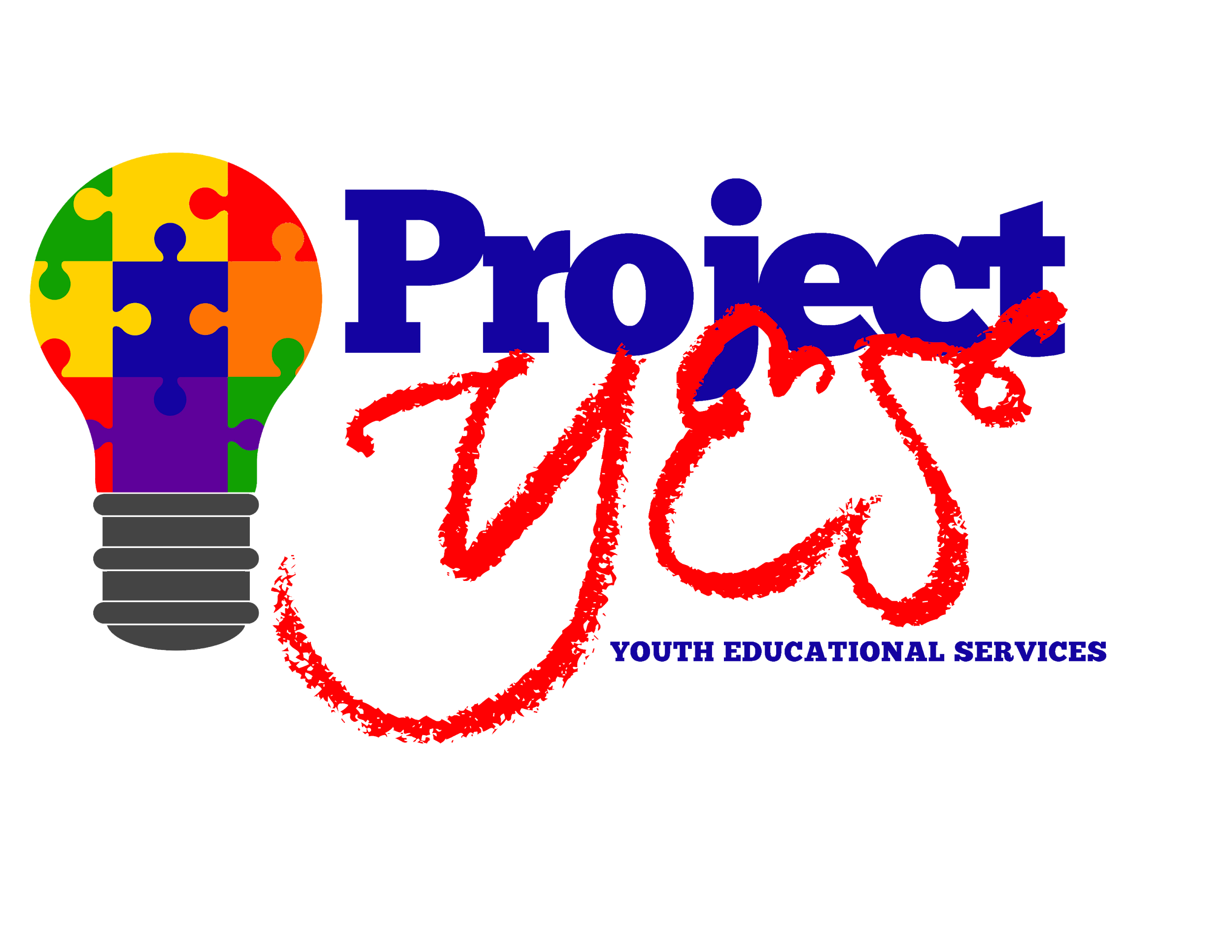 Scholarship Application SY 2021-2022Purpose: To provide scholarships to graduating high school seniors who pursue post-high school course of study at an accredited college/university or other post-secondary educational institution. Types of Scholarships: (1) Grace Baptist Church Affiliation, (2) Named Corporation and/or Business and (3) April Strong in Excellence.DEADLINE to submit the scholarship application is March 1, 2021, 5:00 p.m. (no exceptions).If any question/statement does not apply to you in this application, please put “N/A” in the space.Type or print legibly.  Illegible applications will not be considered. (no exceptions). Applicants will be contacted in March 2021 to schedule an interview with the Scholarship Interviewing Team.If you have any questions about the application process, please contact www.projectyesatl.org or (770) 474-8611 ext. 206 or (470) 588-2126 by February 26, 2021.Eligibility Required Criteria:Applicant must be a member of Grace Baptist Church for at least six (6) continuous months if applying for Grace Baptist Church Award.Applicant must be a graduating high school senior in the year of the award.Applicant must demonstrate positive impact and involvement in school, church, and the community, as determined through this application process and with letters of recommendation.Applicant must have minimum unweighted G.P.A. of 2.5 (on a 4.0 scale) for Church/Corporate Award or a minimum unweighted G.P.A. of 3.5 (on a 4.0 scale) for April Strong in Excellence Award. Applicant must be accepted by, enrolled in and attend an accredited college/university or other post-secondary educational institution. (Verification must be presented before any funds will be disbursed)Applicant must complete the ‘Successful Transition from High School’ Seminar hosted by Project Youth Educational Services [Y.E.S.], Inc.  The applicant must contact Project Y.E.S., Inc. for date of seminar (See number 5 under Purpose above).Applicant must maintain a G.P.A. of 2.5 during each academic semester to receive each succeeding Church/Corporate scholarship amount or applicant must maintain a G.P.A. of 3.5 during each academic semester to receive each succeeding April Strong in Excellence scholarship amount.Application Process - Incomplete applications will not be considered (no exceptions):Applicant must submit the following items:Completed, typed application form (if handwritten, please print legibly) AND a Resumé.Photo (black/white or color) – can be either a head shot or full body. An official and current high school transcript, in a sealed envelope, showing G.P.A.Essay.  In 350-500 words essay format answer:In what ways has your faith impacted your life?In what ways has church affiliation impacted your life.In what ways have you impacted your affiliated church? Share your personal faith-based beliefs and give specific examples of how your beliefs guide you in how you live your daily life.Why is the scholarship important to you? Standardized Test Scores (SAT or ACT).  Three (3) SIGNED letters of recommendation from the following: (1) Academic - a high school teacher or counselor on school letterhead; (2) Community - an employer, community member, club sponsor, coach, or individual with significant knowledge of applicant’s character, experience and involvement; and (3) Church - a person who is an active member of Affiliated Church as your sponsor (see page 3). Letters of Recommendation may NOT come from family members.Acceptance Letter from post-secondary educational institute.  Certificate of Completion from Seminar “Transition from High School” hosted by Project Y.E.S., Inc. (Due before funds dispersed).Scholarship Programs – Page 2Application - Academic Year 2020-2021*****ATTENTION STUDENTS*****Please provide copies of this page to individuals who will write your letters of recommendation.Dear:  School Official/Community Representative/Church Member:This student,	, has applied for a Project Youth Educational Services [Y.E.S.], Inc. Scholarship for the academic year 2021-2022.In order to fairly consider and evaluate this applicant, please submit a letter of recommendation. Your comments must be detailed and specifically address, but need not be limited to, the following items:Does the applicant perform up to his/her academic ability? Provide your observations of the applicant’s actions in the academic environment.What leadership qualities does the applicant demonstrate? Please give specific examples.Comment on the applicant’s involvement in extracurricular school activities, including any offices held.Comment on the applicant’s involvement in community and/or church activities.Comment on the applicant’s plans to achieve his/her career goals.Please address all five areas listed above, to the best of your ability, based on your personal experience with the student. For employers and/or church members, please comment on the student’s work ethic, dependability, spiritual development, and anything else that you believe would be beneficial to accurately paint a positive portrait of the applicant.Please write your recommendation on official letterhead (school and/or elected official & community representative), place in an envelope, then seal and SIGN sealed portion of envelope, and returned to the applicant who will submit it with his/her application.All letters of recommendation must accompany the applicant’s application packet.Very truly yours, Scholarship Programs  Project Youth Educational Services [Y.E.S.], Inc.Scholarship Programs – Page 3Applicant for Academic Year 2021-2022Scholarship Programs – Page 4CHURCH SERVICE In MINISTRIESPlease list the Church Ministries in which you have participated (Use additional sheets if necessary)SCHOOL ACTIVITIESPlease list all high school activities in which you have participated (Use additional sheets if necessary)COMMUNITY INVOLVEMENTPlease list extracurricular activities in which you have participated (Use additional sheets if necessary)Scholarship Programs – Page 5 STATEMENT OF ACCURACYI hereby affirm that all the above stated information provided by me is true and correct to the best of my knowledge. I also consent that my photo may be taken and used for any purpose deemed necessary to promote the Project Youth Educational [Y.E.S.], Inc. Scholarship Programs.I hereby understand that (1) if chosen as a scholarship recipient and (2) to remain eligible, I must provide evidence outlined/articulated in the eligibility requirements and the application process connected to my enrollment/registration at the post-secondary institution of my choice before scholarship funds will be disbursed.Signature of Scholarship Applicant:	Date:   	Scholarship Programs – Page 6APPLICATION PACKET CHECKLIST(You must submit every item on this Checklist)ApplicationResumePhotoHigh School Transcript (Official)EssayStandardized Test Scores (SAT or ACT)Letter of Recommendation from High School Teacher or CounselorLetter of Recommendation from Community Member/Employer/Coach/ Club SponsorLetter of Recommendation from Active member of Grace Baptist (or affiliated) Church SponsorCertificate of Completion from Seminar “Transition from High School” hosted by Project Youth Educational Services [Y.E.S.], Inc. (Due before funds dispersed)Acceptance Letter* from post-secondary institution (If not yet accepted, then please provide an official copy of submitted application confirmation from a college/university)*If Acceptance Letter is not available at the time application is submitted, it MUST be submitted prior to receiving funds. Applicant will have until June 30th to provide Acceptance Letter.Deadline to submit application is March 1, 2021, 5:00pm (no exceptions) Applications received after this date will not be considered.Please mail or submit application in person to:Project Youth Educational Services [Y.E.S.], Inc.2178 Hwy 138 East (2170 Hwy 138 East #200) Stockbridge, GA 30281(770) 474-8611 ext. 206Each qualifying applicant will be scheduled to meet with the Scholarship Interviewing Panel for a personal interview. Failure to appear for the scheduled interview will result in disqualification of the applicant. In order to receive succeeding disbursement of funds, applicant must continue to meet all eligibility criteria requirements contained in this application process. Scholarship Programs – Page 7Deadline to submit the application is March 1, 2021 (5:00p.m.)Applications received after this date will not be considered (no exceptions).NOTE: Once eligibility is established, Scholarship funds will be awarded in two parts; at the beginning of each Fall and each Spring semesters of enrollment/attendance at an accredited college/university or other post-secondary educational institution. (Verification must be presented before any funds will be disbursed) Awards (Only one per applicant): Grace Baptist Church award of $500.00 per academic semester, not to exceed $2,000.00 total per applicant during the period of post-secondary education; Corporate award of $500.00 per academic semester, not to exceed $2,000.00 total per applicant during the period of post-secondary education; April Strong in Excellence award of $750.00 per academic semester, not to exceed $3,000.00 total per applicant during the period of post-secondary education.Scholarship Application Academic Year 2021-2022Last Name:First Name:First Name:Mailing Address:Street:   	City:	State:	Zip:Mailing Address:Street:   	City:	State:	Zip:Mailing Address:Street:   	City:	State:	Zip:Daytime Telephone Number: (	)	Date of Birth:Daytime Telephone Number: (	)	Date of Birth:Daytime Telephone Number: (	)	Date of Birth:E-mail Address:E-mail Address:E-mail Address:Name of Current High School:Name of Current High School:Number of years attended:List Colleges/Institutions to which you have already applied (you may submit your list on a separate sheet):List Colleges/Institutions to which you have already applied (you may submit your list on a separate sheet):List Colleges/Institutions to which you have already applied (you may submit your list on a separate sheet):I will be attending the following school in the Fall of 2020:Proof of acceptance or current student enrollment from the above school is required prior to disbursement of ALL funds.I will be attending the following school in the Fall of 2020:Proof of acceptance or current student enrollment from the above school is required prior to disbursement of ALL funds.I will be attending the following school in the Fall of 2020:Proof of acceptance or current student enrollment from the above school is required prior to disbursement of ALL funds.Grade Point Average (GPA):	(4.0 scale) Attach proof of GPA; your most recent official school transcript is required.Grade Point Average (GPA):	(4.0 scale) Attach proof of GPA; your most recent official school transcript is required.Grade Point Average (GPA):	(4.0 scale) Attach proof of GPA; your most recent official school transcript is required.ACT Score: 	 Or SAT Score:  ____	  A copy of your ACT or SAT score sheet is required.ACT Score: 	 Or SAT Score:  ____	  A copy of your ACT or SAT score sheet is required.ACT Score: 	 Or SAT Score:  ____	  A copy of your ACT or SAT score sheet is required.Mother’s /Guardian’s Name:   	Address: 	City:	State: 	ZIP:		 Cell/Work/Home Phone:  				Mother’s /Guardian’s Name:   	Address: 	City:	State: 	ZIP:		 Cell/Work/Home Phone:  				Mother’s /Guardian’s Name:   	Address: 	City:	State: 	ZIP:		 Cell/Work/Home Phone:  				Father’s /Guardian’s Name:    	Address: 	City:	State: 	ZIP:		 Cell/Work/Home Phone:  				Father’s /Guardian’s Name:    	Address: 	City:	State: 	ZIP:		 Cell/Work/Home Phone:  				Father’s /Guardian’s Name:    	Address: 	City:	State: 	ZIP:		 Cell/Work/Home Phone:  				What area/specialty do you plan to major in as you continue your education?What area/specialty do you plan to major in as you continue your education?What area/specialty do you plan to major in as you continue your education?Church Name and Name of MinistryRoleDates of ServiceActivityRoleDates of ServiceOrganization NameRoleDates of Service